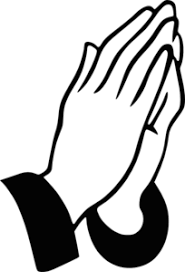 KILLASSER/CALLOW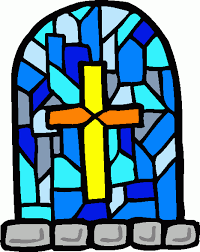 PARISH NEWSLETTER Fr. John Durkan (094) 9024761  	  	No 344					E-mail: frjohnd@gmail.com33rd Sunday in Ordinary Time							14th November 2021MASS INTENTION FOR THE NEXT 4 MONTHSFri 12th Killasser 7pm	Lena Rowley, Cloonfinish (8th Anniv) & deceased of Rowley & Lynskey familiesSat 13th Killasser 7pm	James & Annie Mc Loughlin, Derreen & deceased & Frank Brennan, Magheraboy	Eileen Bloomer, Birmingham, sister in-law of Evelyn Ward, DoontasSunday 14th  Callow 10am	People of the ParishWednesday 17th Killasser 10am	Faithful DepartedThursday 18th Killasser 10am	Faithful DepartedFri 19th Killasser 7pm	Breege Loftus, DerreenSat 20th Killasser 7pm	John Maloney, 1st Anniv, Tirninny	Joe & Kathleen Carr, Coolcastle, & deceasedSun 21st Callow 10am	People of the ParishSun 21st Killasser 12noon	Sunday MassFri 26th Killasser 7pm	Prayer service for the deceased Sat 27th Killasser 7pm	Martin and Mary O’Neill, Creggaun and Kelly and O’Neill deceased.Sat 4th Dec Killasser 7pm	Kathleen Adams & James Adams, Cloonfinish	Willie O’Neill, CreggaunTues 7th Killasser 7pm	Martin McManus, CarramoreWed 8th Killasser 11:30am	Elizabeth & Thomas Cronnolly, deceased of Cronnolly family 	Mary & Thomas Clesham, Ardacarrs.	Elizabeth & Les Barker, Cartron	Mick Hennigan & Phillip GriffinSat 11th Killasser 7pm	Vincent Cunney, Dromada-Gore	Anthony & Bridget Dempsey, Michael & Josephine Dempsey, Caroline Dempsey, Hughes & Dempsey deceasedSat 18th Killasser 7pm	Tommie & Bridgie Holleran, DunmaynorSun 19th Callow 10am	Tom Lohan, Lismorane & Sean DempseyPRAY FORJoe Durkan, Huddersfield, brother of Steward Durkan, MagheraboyBilly O’Connell, who died in Philadelphia on the 13th of October 2021.Husband to Kathleen, father to Patrick, Liam & Seamus. Son of Christine (Tuffy) & Bill O’Connell. Nephew of Tom, Vera, Geraldine, Carmel & Pauline. Uncle to Céilí, DublinPat Igoe, London, brother of Mike Igoe, Cuillenaughten. ENCLOSUREEnclosed with this weeks Newsletter is one page:A list of those who died since last yearNOVEMBER ENVELOPESThese envelopes are available at the doors of the churches. Please take them away and fill out the names of your beloved deceased and then return envelope to the church. 12 masses will be said. You are encouraged to visit the cemetery also during November.COVID 19 UPDATENow we can have as many people as can fit in our churches. This is the only restriction that has changed for us. Bishop Paul sent us an email telling us that stewarding and sanitising still needs to be done.12 MASS ON SUNDAYMany people contacted me to say they are happy about a mass on Sunday at 12. We need more stewards & sanitisers for this. The first mass at 12 on Sunday we will have will be on 21st November. I am unavailable to do one before that on a Sunday. Thanks for your encouragement in all this.SYNOD PRAYER“We stand before You, Holy Spirit, as we gather together in Your name. With You alone to guide us, make Yourself at home in our hearts; Teach us the way we must go and how we are to pursue it. We are weak and sinful; do not let us promote disorder. Do not let ignorance lead us down the wrong path nor partiality influence our actions. Let us find in You our unity so that we may journey together to eternal life and not stray from the way of truth and what is right. All this we ask of You, who are at work in every place and time, in the communion of the Father and the Son, forever and ever. Amen”Light of Love 2021 - Sponsor a Light for a loved one this Christmas.The tree outside Swinford Church will be lit in honour of all our loved ones this Christmas. The Butterfly Garden invites you to shine a Light of Love for your loved ones with all funds raised going to The Butterfly Garden community project beside Brabazon Woods in Swinford - a baby memorial garden which is currently under construction. All sponsors will receive a special card with their loved ones name written on it and all Lights of Love will be remembered in a special mass in Swinford Church on Dec 17th at 10am. To order your Light, please call/text Natasha on 086 3622522 or search 'The Butterfly Garden' on Facebook. A very sincere word of thanks to Fr John for putting this notice into the newsletter . 